附表2：
北京通州企业优秀品种纯黄玉米示范专区回执表注：红色为必填项，通州今年只征集纯黄鲜食玉米品种参展单位：                                                                
单位（盖章）：                                            地址：                                                                 联系人：                联系电话：                 Email：               开票信息：名称：                             纳税人识别号：                      地址、电话：                                                           
开户行及账号：                                                         
收票邮箱（电子票）：                  开票金额：                        （备注：回执请发邮件至：13958793@qq.com）1、种子邮寄地址（通州）：地址：通州区张家湾镇智汇22号楼，通州区
种业技术服务中心。
收件人：程海辉13520230187
2、收款账号及汇款方式：收款名称：武汉农智投科技有限公司开 户 行：中国工商银行武汉市彩电中心支行账     号：3202017509200107109
3、大会官网：
https://wq.taoseed.com
大会微信公众号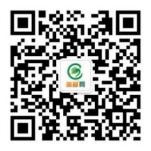 序号品种名称品种类别（甜、糯、甜糯）籽粒颜色（黄）生育期（出苗至采收天数）重要特征特性及栽培技术要点12345